ScopeThis Recommendation specifies the characteristics of and protection criteria for systems operating in the mobile service in the frequency range 14.5-15.35 GHz. These technical and operational characteristics should be used in analyzing compatibility between systems operating in the mobile service with systems in other services.KeywordsMobile service, Ku-band, technical characteristics, protection criteria.Abbreviations/GlossaryThe ITU Radiocommunication Assembly,consideringa)	that mobile systems in the 14.5-15.35 GHz frequency range are used for a variety of purposes including land mobile ground-to- ground data links used to convey voice, data, and/or video;b)	that antenna, signal propagation, and large bandwidth characteristics of mobile systems to achieve their functions and requirements are optimum in certain frequency bands;c)	that the technical characteristics of systems operating in the mobile service in this frequency range are determined by the purpose of the system and vary widely;d)	that representative technical and operational characteristics of systems operating in frequency bands allocated to the mobile service are required to determine the feasibility of introducing new types of systems as well as conducting sharing studies;e)	that procedures and methodologies are needed to analyse compatibility between systems operating in the mobile service and systems in other services,recognizingthat the authorization and operation of these systems should comply with applicable national spectrum policies and the ITU Radio Regulations,notinga)	that the frequency range 14.5-15.35 GHz is allocated worldwide on a primary basis to the mobile service and fixed services;b)	that the frequency band 14.5-14.8 GHz is allocated worldwide on a primary basis to the fixed-satellite services (Earth-to-space) limited by RR No. 5.510 to feeder links for the broadcasting satellite service for countries outside Europe;c)	that the frequency range 14.5-15.35 GHz is allocated worldwide on a secondary basis to the space research service,recommends1	that the technical and operational characteristics of the systems operating in the mobile service described in Annex 1 be considered representative of those operating in the frequency band 14.5-15.35 GHz;2	that the technical and operational characteristics of the systems operating in the mobile service as described in Annex 1 should be used for sharing and compatibility studies involving the mobile service and other services in the frequency band 14.5-15.35 GHz;3	that the criterion of interfering signal power to mobile system receiver noise power level, I/N, of –6 dB should be used as the required protection level for the mobile systems in the frequency range 14.5-15.35 GHz, and that this  protection level is for aggregate interference if multiple interferers are present.ANNEX 1Technical and operational characteristics of systems operating 
in the mobile service in the frequency range 14.5-15.35 GHz1	IntroductionIn the frequency  range 14.5-15.35 GHz mobile systems support a variety of useful functions including reliable transmission of large amounts of data for land mobile to land mobile voice, data, and video wideband links.2	Technical characteristics of mobile systems in the frequency 
band 14.5-15.35 GHzThe technical parameters of representative mobile systems operating in the frequency range 
14.5-15.35 GHz are presented in Table 1. TABLE 1
Mobile system characteristics in the band 14.5-15.35 GHz3	Characteristics of mobile systems in the frequency range 14.5-15.35 GHz3.1	IntroductionTechnology advancements in signal processing, complex modulations, antenna design, and solid-state components are enabling the design and manufacture of communication systems in the 
14.5-15.35 GHz frequency range that are intended to be used as hand-held devices, e.g. Table 1, System 2, or on ground-based mobile vehicles, e.g. Table 1, System 1 and System 3 – System 6, that can inter-operate with other similar ground-based vehicles while one or both of the vehicles are in motion or stationary. The hand-held devices can communicate with each other or with the vehicular systems.  Some Administrations use this band for mobile ground data links that convey voice, data, and/or video, for example, in situations where there is a need to establish and maintain wideband communication among mobile vehicles and personnel providing relief and public safety to an area subjected to a catastrophic natural disaster.  Platforms equipped with these data links can be deployed anywhere within a country whose Administration has authorized their use.The wide available bandwidth and relative ease of propagation when obstacle-free conditions exist in this frequency range allow mobile systems with data rates up to many 10’s of Mbit/s.Largely because of these mission requirements, the mobile systems using or planned to use the band 14.5-15.35 GHz tend to possess the following general characteristics:–	they typically use solid-state power-amplifier transmitters that are usually able to tune through the frequency band and use digital modulations;–	an increasing number of these systems have antenna main beams that are steerable in both azimuth and elevation using electronic beam steering techniques.Table 1 summarizes technical characteristics of representative mobile systems deployed or planned to be deployed in the whole or portions of the band 14.5-15.35 GHz. This information is sufficient for general calculation to assess the compatibility between these mobile systems and other systems. Some or all of the mobile systems whose characteristics are presented in Table 1 possess the properties above, although they do not illustrate the full repertoire of attributes that might appear in future systems.3.2	TransmittersThe mobile systems operating or planned to operate in the 14.5-15.35 GHz band typically use digital modulations. A given transmitter may be capable of radiating more than one waveform solid-state power amplifier output devices are typically used in the transmitters. The trend towards use of solid-state transmitters in new mobile systems will continue for the foreseeable future due to the wide bandwidth, low level of generated spurious emissions, low power consumption, and reliability of these devices.Typical transmitter RF emission (3 dB) bandwidths of mobile systems operating or planned to operate in the band 14.5-15.35 GHz range from about 4 MHz to 50 MHz. Current transmitter peak output powers range from 5 W (37 dBm) to 25 W (44 dBm). However, advances in solid state modules will enable systems in the near future to generate peak power outputs of 70 W 
– 130 Win this frequency range.3.3	ReceiversThe newer-generation mobile systems in the 14.5-15.35 GHz use digital modulations to enhance system performance.The signal processing in the newer generation of mobile systems use digital phase, frequency, or amplitude modulation techniques.3.4	AntennasA variety of different types of antennas are used by systems in the 14.5-15.35 GHz band. Antennas in this band are generally of a variety of sizes and thus are of interest for applications where mobility and lightweight are important. The directional antenna pattern for mobile systems must be able cover 360 in the horizontal plane either electronically or mechanically. Sectored horn or circular phased arrays may be used to obtain 360 degree horizontal coverage. Flat-plate electronically steered antennas may require several facets or sub-antennas to achieve 360 horizontal coverage. Both horizontal and vertical polarizations are used. No current ITU-R Recommendation adequately addresses the antenna pattern for mobile systems in the 14.5-15.35 GHz frequency range. However, as an interim measure, the analytical procedures contained in Recommendation ITU-R F.1336, with a suggested “k-factor” of 0, can be used to model the directional antenna pattern for the vehicular antennas for use in compatibility studies and sharing analyses.Typical antenna heights for ground-based mobile vehicle systems range from 4 m to 15 m above surface level. The 4 m height is typical for operations when the antenna is configured in a stowed or retracted position while the vehicle is in motion. The 13-18 m height is typical when the vehicle is halted and an antenna mast can be extended.Operations while the antenna is in the stowed position while the vehicle is on the move may limit the signal strength of the desired signal due to its propagation along non-line of sight paths with various obstructions.  In this frequency range selection of antenna locations on elevated terrain is desirable to mitigate the effects of, e.g., foliage and buildings, etc., on electromagnetic propagation to maximize communication distances when the vehicle is operating when halted.4	Protection criteriaUnder noise-limited conditions, a protection criteria of I/N = –6 dB limits the increase in the noise level in the receiver to about 1 dB and corresponds to an (I + N)/N ratio of 1.26. The 1 dB increase in the noise level could be manifested as, e.g., a decrease in the available fade margin, a decrease in the effective coverage area where a maximum given bit error rate (BER) must be maintained, or receiver desensitization, which would constitute significant degradation for digital receivers that must operate with very low bit error rates. The 1 dB increase represents the aggregate effect of multiple interferers, when present; the received level of interference from an individual interferer depends on the interferer geometry and other factors, and needs to be assessed in the course of analysis of a given scenario. The specified tolerable I/N ratio is referenced to the mobile receiver input and requires taking in to account all sources of interference. If a single interference source is present, protection of the mobile systems requires that this criterion is not exceeded due to the interference from the single source.  If multiple interference sources are present, protection of the mobile systems requires that this criterion is not exceeded due to the aggregate interference from the multiple sources.Radiocommunication Study Groups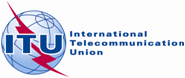 Source:	Document 5A/TEMP/170Annex 17 toDocument 5A/421-ESource:	Document 5A/TEMP/1702 December 2013Source:	Document 5A/TEMP/170English onlyAnnex 17 to Working Party 5A Chairman’s Report Annex 17 to Working Party 5A Chairman’s Report PRELIMINARY Draft New RECOMMENDATION 
ITU-R M.[MS 14.5-15.35 CHAR]PRELIMINARY Draft New RECOMMENDATION 
ITU-R M.[MS 14.5-15.35 CHAR]Characteristics of and protection criteria for systems operating 
in the mobile service in the frequency range 14.5-15.35 GHzCharacteristics of and protection criteria for systems operating 
in the mobile service in the frequency range 14.5-15.35 GHzBPSKBinary Phase Shift KeyingFETField Effect TransistorFSKFrequency Shift KeyingQPSKQuadrature Phase Shift KeyingRFRadio FrequencyCharacteristicsSystem 1 System 2System 3System 4System 5System 6UnitsFrequency Range14.5-15.3514.5-15.3514.5-15.3514.5-15.014.5-15.3014.6-15.35GHzPlatform typeLand-mobile vehicleHandheldLand-mobile vehicleLand-mobile vehicleLand Mobile vehicleLand Mobile vehicle Modulation8-QAM, QPSKBPSKFSKFSKBPSK/OQPSKBPSK/QPSK/QAMEmission Designator50M0G1D18M5F9W4M60F9W20M0G7W2M46G1D40M0G7WTransmit peak power155251840W(mean)0.5W(mean)WMaximum data  rate14010519 1.024/3.072108Mbit/sOutput deviceSolid StateFETFETFETFETGallium  Arsenide Field Effect TransistorAntenna pattern typeDirectionalHemisphericalDirectionalDirectionalDirectional DirectionalAntenna typeElectronically scanned circular arrayStacked Microstrip Patch Stacked Microstrip Patch Stacked Microstrip PatchStacked MicrostripPatchPhased-arrayAntenna polarizationRight-hand CircularLinearLinearLinearHorizontal and VerticalLeft Hand CircularAntenna gain184 23252428dBi Antenna Pattern Model ITU-R F. 1336(k = 0)OmniDirectionalITU-R F. 1336(k= 0)ITU-R F. 1336(k = 0)ITU-R F. 1336(k = 0)ITU-R F. 1336(k = 0) Antenna horizontal beamwidth1036032.12.2 1.9degreesAntenna vertical beamwidth154032.12.2 1.9degreesAntenna height4 - 1824 - 144 - 13 4 - 15 4 - 17mReceiver IF –3 dB bandwidth5521423335MHzReceiver noise figure433445dBMinimum Sensitivity –93–98–105–97–106–94dBmTransmitter RF emission
bandwidth:
	–3 dB/-20 dB30/5510/203/612/221.5/2.420/38MHz